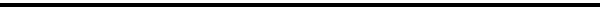 The Jewish Congregation of New Paltz FAMILY INFORMATION FORM 2022-2023Please return this form, particularly if there are changes from last year or if your family’s birthday,anniversary or yahrzeit information has not been appearing in the Sh’ma.AdultsName 	_ Birthday  	 Email	Phone   	Name 	_ Birthday  	 Email	Phone   	Wedding Anniversary (if applicable)  		ChildrenName 	Age 	Birthday	 Name 	Age 	Birthday	 Name 	Age 	Birthday 	Other Household Members? 	_ 	Anything you would like the congregation to know about you or your family? Or any particular skills or qualities you would like to share with the congregation? Please consider joining one of our many committees listed in the Sh’ma Newsletter. It’s a great way to meet people and have a voice in what goes on in our synagogue.Would you like to have yahrzeits for relatives added to the congregation’s monthly remembrance? (No need to list those that already appear in the Sh’ma).Name       /   Secular date of death (w/year)  /   Relationship to congregant /  Hebrew Name (if known)